Pharmacy Enterprise Customization System (PECS)Release Notes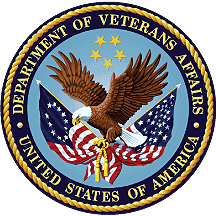 Version 6.2June 2021Department of Veterans Affairs (VA)Office of Information and Technology (OIT)Product Development (PD)Table of Contents1.	Introduction	12.	Purpose	13.	Audience	14.	This Release	14.1.	Initial Security Compliance	14.2.	Enhancements and Modifications to Existing	14.3.	Known Issues	15.	Product Documentation	2IntroductionThe goal of the Pharmacy Reengineering (PRE) project is to replace the current M-based suite of pharmacy applications with a system that will better meet the current business needs and address the ever-changing patient safety issues for the VA. PRE is intended to build on the work accomplished in 2006 with the development of the Pharmacy Enterprise Product System (PEPS) Proof of Concept (POC). The first phase, PRE V.0.5, implemented enhanced order checking, functionality utilizing HealtheVet (HeV) compatible architecture, and First Databank (FDB) MedKnowledge Application Program Interfaces (APIs) and database. PECS is a component of PRE that is intended to customize the FDB MedKnowledge Framework Comercial Off the Shelf (COTS) database in order to integrate VA custom records. In addition, a process to automatically update standard and custom FDB data at the local database has also been provided.This document provides a brief description of the Initial Security Compliance of PECS v6.2.PurposeThis document highlights the current additions and alterations to previous releases for PECS.AudienceThose affected by the implementation of this release are users and administrators.This ReleasePECS v6.2 helps to bring the PECS application into compliance with VA Security Standards.Initial Security CompliancePECS v6.2 builds on the functionality provided by PECS v.6.1 with a few new additions.Application code has been updated to comply with VA Security Standards.Using the Fortify Scan report as guidance, the false positive findings have been identified and documented in the .fpr file.Fortify scan defects and all defects discovered during compliance updates are fixed.The mitigation of Fortify scan defects that could not be remediated are documented in the .fpr file.The following technologies have been upgraded to the Technical Reference Model (TRM) standards for this Informational Patch release: WebLogic 12.1.3, Spring 4.2.9, Hibernate 5.1.1, and Log4j-api 2.10.0.Enhancements and Modifications to ExistingNo changes were made to the existing functionality of the application.Known IssuesNone.Product DocumentationThe following documents apply to this release:PECS 6.2 Patch Description, file name PREC_6_2_1 _PDPECS 6.2 Release Notes, file name PREC_6_2_1_RNPECS 6.2 Installation Guide, file name PREC_6_2_1_IGPECS 6.2 Troubleshooting Guide, file name PREC_6_2_1_TGPECS 6.2 User Guide, file name PREC_6_2_1_UGPECS 6.2 Deployment, Installation, Back-Out and Rollback Guide, file name PREC_6_2_1_DIBR